Приложение 4к Регламенту  Контрольно-счетной палатыОрловской области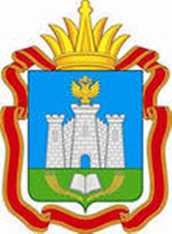 ПРЕДСЕДАТЕЛЬ КОНТРОЛЬНО-СЧЕТНОЙ ПАЛАТЫОРЛОВСКОЙ ОБЛАСТИРАСПОРЯЖЕНИЕ_________________                                                                                                     № ______________           г. ОрелВ целях исполнения контрольного мероприятия «____________________________», предусмотренного пунктом (подпунктом)                    наименование мероприятия_________ Плана деятельности Контрольно-счетной палаты Орловской области на ______ год, утвержденного приказом Контрольно-счетной палаты Орловской области от ___________ №_______:1. Провести  с «___» _______ 20___ года по «___» _______ 20___ года в рамках выездной (камеральной) проверки  в _________________________встречную проверку______________________ в       наименование объекта проверки                                                           предмет встречной проверки _____________________________ за период с «    »_______20__ года по «    »    наименование объекта встречной проверки__________ 20___ года.2. Назначить исполнителями проверки:- Ф.И.О., занимаемая должность;- Ф.И.О., занимаемая должность.Председатель Контрольно-счетнойпалаты Орловской области                      _____________	________________                                                                         личная подпись                  инициалы, фамилия